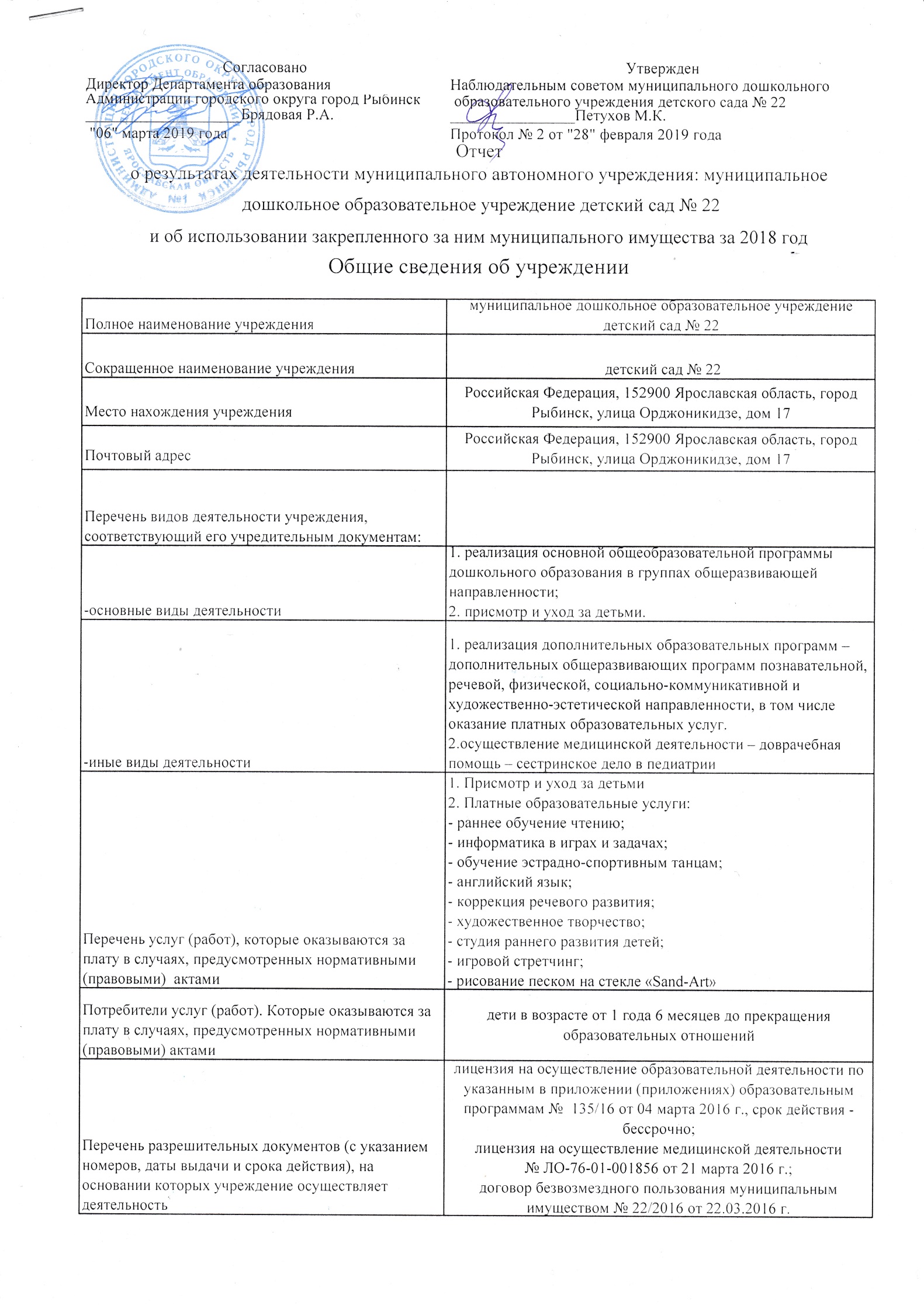 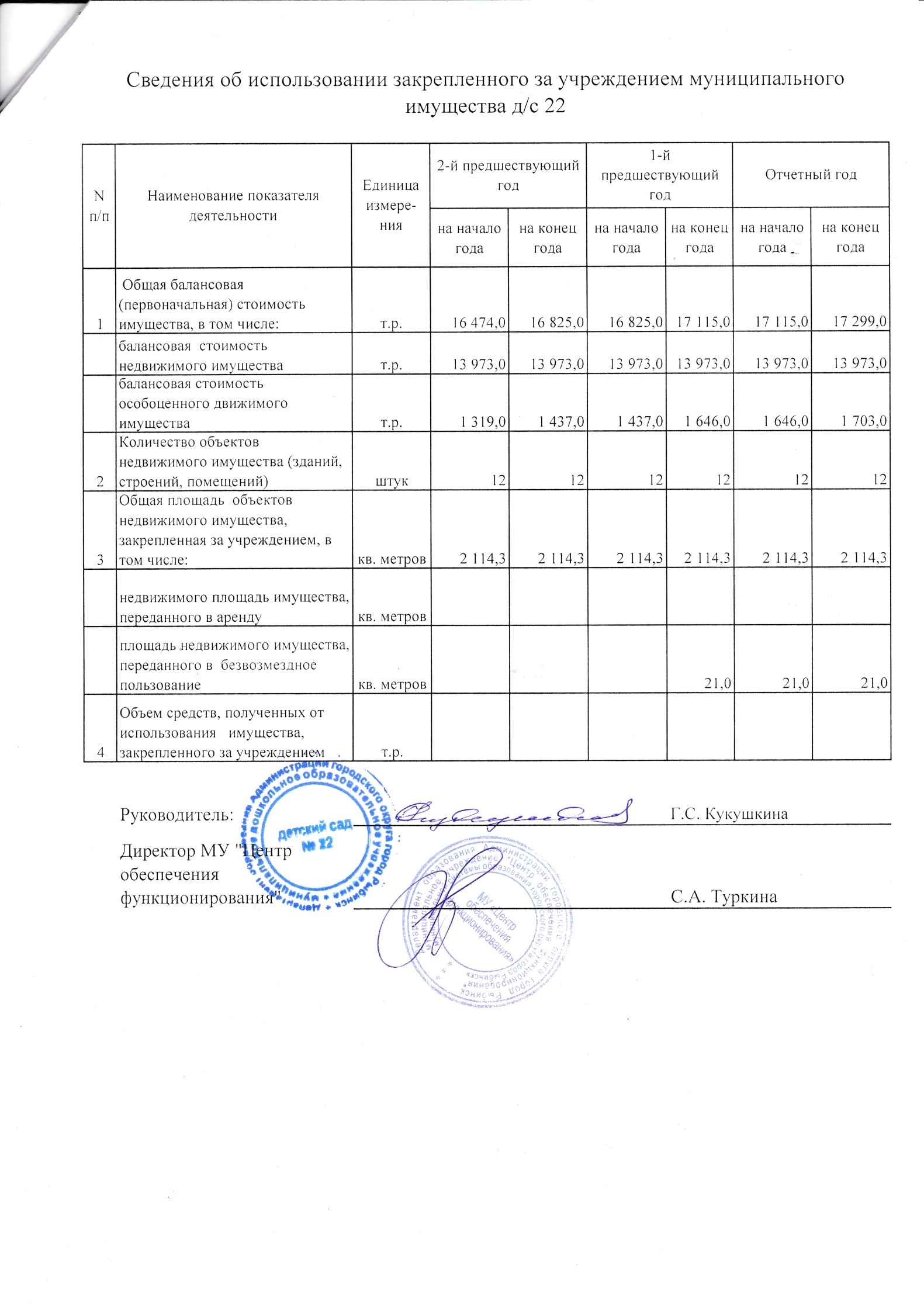 Среднегодовая численность работников учреждения 49,549,5Средняя заработная плата работников учреждения  19 324,1019 324,10Состав наблюдательного совета автономного учреждения (фамилия, имя, отчество, должность):Представители учредителя                        Монахова Жанна Львовна, начальник отдела дошкольного образования Департамента образования Администрации городского округа город РыбинскМонахова Жанна Львовна, начальник отдела дошкольного образования Департамента образования Администрации городского округа город РыбинскПредставители собственника имущества            Бачурина Ирина Алексеевна, ведущий специалист отдела управления муниципальным имуществом Департамента имущественных и земельных отношений Администрации  городского округа город РыбинскБачурина Ирина Алексеевна, ведущий специалист отдела управления муниципальным имуществом Департамента имущественных и земельных отношений Администрации  городского округа город РыбинскПредставители общественности  Воробьева Галина Александровна, специалист Администрации Глебовского сельского поселения Рыбинского муниципального района Ярославской области;                                                                          Папоркова Екатерина Алексеевна, продавец ИП "Брейтовчанка";                                                                                          Петухов Максим Константинович, менеджер по развитию ООО "Управляющая компания Мир"Воробьева Галина Александровна, специалист Администрации Глебовского сельского поселения Рыбинского муниципального района Ярославской области;                                                                          Папоркова Екатерина Алексеевна, продавец ИП "Брейтовчанка";                                                                                          Петухов Максим Константинович, менеджер по развитию ООО "Управляющая компания Мир"Представители трудового коллективаЖукова Юлия Евгеньевна, старший воспитатель;               Антонова Елена Николаевна, воспитатель;                         Курзина Елена Николаевна, воспитатель.Жукова Юлия Евгеньевна, старший воспитатель;               Антонова Елена Николаевна, воспитатель;                         Курзина Елена Николаевна, воспитатель.Представители иных государственных органов, органов местного самоуправления Деревянчук Любовь Ивановна, главный специалист отдела дошкольного образования Департамента образования Администрации городского округа город РыбинскДеревянчук Любовь Ивановна, главный специалист отдела дошкольного образования Департамента образования Администрации городского округа город РыбинскПоказатель:Количество штатных единиц учреждения на начало годана конец года  Количество штатных единиц учреждения 58,7558,75Сведения о результатах деятельности учреждения д/с 22Сведения о результатах деятельности учреждения д/с 22Сведения о результатах деятельности учреждения д/с 22Сведения о результатах деятельности учреждения д/с 22Сведения о результатах деятельности учреждения д/с 22Сведения о результатах деятельности учреждения д/с 22Сведения о результатах деятельности учреждения д/с 22Сведения о результатах деятельности учреждения д/с 22Сведения о результатах деятельности учреждения д/с 22N п/пНаименование показателя   деятельностиЕдиница измерения2-й предшествующий год  2-й предшествующий год  1-й предшествующий год1-й предшествующий годОтчетный годОтчетный год1Изменение (увеличение, уменьше-ние) балансовой   (остаточной) стои-мости  нефинансовых активов относи-тельно предыдущего  отчетного года%        Бал.Ост.Бал.Ост.Бал.Ост.1Изменение (увеличение, уменьше-ние) балансовой   (остаточной) стои-мости  нефинансовых активов относи-тельно предыдущего  отчетного года%        2,0-1,71,7-0,61,1-5,12Общая сумма выставленных требова-ний в возмещение ущерба по недо-стачам и хищениям материальных ценностей, денежных средств, а также от порчи материальных ценностей т.р.     1,01,01,01,03Изменения (увеличение,  уменьше-ние) дебиторской задолженности:      т.р.     -104,4-159,1-159,1-121,4-121,43в разрезе поступлений:      145,4-277,4-277,4-23,9-23,93в разрезе выплат:           -249,8118,3118,3-97,5-97,54Изменения (увеличение,  уменьше-ние) кредиторской  задолженности: т.р.     5,7-681,3-681,3-80,7-80,74в разрезе поступлений:      87,314,014,036,036,04в разрезе выплат:           -81,6-695,3-695,3-116,7-116,75Доходы, полученные   учреждением от оказания платных услуг (выполнения), работт.р.     4 039,64 041,24 041,24 600,44 600,46Цены (тарифы) на платные   услуги (работы), оказываемые потребителямрублей   Присмотр и уход за детьмирублей   138,0138,0138,0138,0148,4148,4Платные образовательные услуги:раннее обучение чтению;     120,0120,0130,0130,0130,0130,0информатика в играх и задачах; 120,0120,0130,0130,0130,0130,0обучение эстрадно-спортивным танцам; 110,0110,0120,0120,0120,0120,0английский язык;коррекция речевого развития;180,0180,0200,0200,0200,0200,0художественное творчество;110,0110,0120,0120,0120,0120,0студия раннего развития детей;игровой стретчинг;   110,0110,0120,0120,0120,0120,0рисование песком на стекле «Sand-Art»120,0120,0130,0130,0130,0130,07Исполнение муниципального   задания%        91,093,093,095,095,08Осуществление деятельности в соответствии с обязательствами перед в страховщиком по обязательному социальному страхованию%        100,0100,0100,0100,0100,0100,09Общее количество потребителей,  воспользовавшихся услугами (работами) учреждения, в том числе:      человек  1911911861861921929бесплатными, в том числе по видам услуг:человек  1911911861861921929платными услугами, в том числе по видам услуг: человек  18718712012011311310Средняя стоимость получения платных услуг для потребителей, в том числе по видам: (расшифровать)т.р.     Присмотр и уход за детьмит.р.     27,8027,8031,2031,2031,2031,20Платные образовательные услуги:раннее обучение чтению;     т.р.     4,34,34,24,24,24,2информатика в играх и задачах; т.р.     4,34,34,24,24,24,2обучение эстрадно-спортивным танцам; т.р.     443,83,83,83,8английский язык;т.р.     коррекция речевого развития;т.р.     6,56,56,46,46,46,4художественное творчество;т.р.     443,83,83,83,8студия раннего развития детей;т.р.     игровой стретчинг;   т.р.     443,83,83,83,8рисование песком на стекле «Sand-Art»т.р.     4,34,34,24,24,24,211Поступления, в разрезе поступлений, предусмотренных планом финансово-хозяйственной деятельности учреждения: т.р.     ПланФактПланФактПланФакт11Поступления, в разрезе поступлений, предусмотренных планом финансово-хозяйственной деятельности учреждения: т.р.     23403,922273,924478,623405,724992,923878,8Выплаты, в разрезе выплат,предусмотренных планом финансово - хозяйственной деятельности  учреждения:     23660,921803,224478,622998,624992,923698,913Прибыль после налогообложения в отчетном периоде          т.р.     